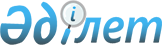 Қазақстан Республикасы Үкіметінің 2009 жылғы 31 желтоқсандағы № 2331 қаулысына өзгеріс енгізу туралы
					
			Күшін жойған
			
			
		
					Қазақстан Республикасы Үкіметінің 2010 жылғы 5 қарашадағы № 1159 Қаулысы. Күші жойылды - Қазақстан Республикасы Үкіметінің 2015 жылғы 28 тамыздағы № 680 қаулысымен

      Ескерту. Күші жойылды - ҚР Үкіметінің 28.08.2015 № 680 қаулысымен (алғашқы ресми жарияланған күнінен кейін күнтізбелік он күн өткен соң қолданысқа енгізіледі).      Қазақстан Республикасының Үкіметі ҚАУЛЫ ЕТЕДІ:



      1. «Ауыл шаруашылығы жануарларын бірдейлендіру ережесін бекіту туралы» Қазақстан Республикасы Үкіметінің 2009 жылғы 31 желтоқсандағы № 2331 қаулысына мынадай өзгеріс енгізілсін:



      көрсетілген қаулымен бекітілген Ауыл шаруашылығы жануарларын бірдейлендіру ережесінде:



      7-тармақта:



      бірінші бөлікте:

      екінші, үшінші абзацтардағы «сандық» деген сөз «литерлік» деген сөзбен ауыстырылсын;

      екінші бөлікте «сандық» деген сөз «литерлік» деген сөзбен ауыстырылсын.



      2. Осы қаулы қол қойылған күнінен бастап қолданысқа енгізіледі және ресми жариялануға тиіс.      Қазақстан Республикасының

      Премьер-Министрі                                К. Мәсімов
					© 2012. Қазақстан Республикасы Әділет министрлігінің «Қазақстан Республикасының Заңнама және құқықтық ақпарат институты» ШЖҚ РМК
				